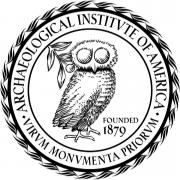 Fall 2013 ProgramAll AIA lectures are co-sponsored by the Departments of History, Classics, and the School of Anthropology.  They are free and open to the public.Reception with light refreshments and snacks.Thursday, September 26Haury 2165:30 p.m.Dr. Daniela Triadan, University of ArizonaTracing the Origins of Maya CivilizationThursday, October 172nd Floor,UA Hillel Foundation5:30 p.m.Moshe Fischer, Tel Aviv UniversityYavneh-Yam Greeks and Jews in Maccabean Times: Adaptation, Assimilation, and ResistanceThursday, November 7Haury 2165:30 p.m.Dr. Michael MacKinnon, University of Winnipeg'Tail' of Two Cities